Сотрудничество семьи и школы в рамках реализации ФГОС.	«В целях обеспечения реализации основной образовательной программы начального общего образования в образовательном учреждении для участников образовательного процесса должны создаваться условия, обеспечивающие возможность участия обучающихся, их родителей (законных представителей), педагогических работников и общественности в разработке основной образовательной программы начального общего образования, проектировании и развитии внутришкольной социальной среды, а также в формировании и реализации индивидуальных образовательных маршрутов обучающихся» [1].	Важными условиями воспитания младшего школьника являются взаимоотношения школа - семья - ребенок. В условиях современной школы наиболее важно при создании воспитательной системы формировать целостное понимание родителями воспитательного процесса, привлекать их к организации воспитательного процесса в различных формах, организовать социальную работу на должном уровне. [2]Семья сегодня переживает громадные экономические и духовные трудности: отчуждение между родителями и детьми выросло настолько, что стало подлинной национальной проблемой. Ведь далеко не все родители имеют достаточный уровень общей культуры и педагогические знания, необходимые для воспитания ребенка. И какую бы сторону развития детей мы не рассматривали, всегда окажется, что главную роль в его эффективности на разных возрастных этапах играет семья, поэтому основными воспитателями являются родители, а задача школы помочь им. Задача очень непростая. И на сегодняшний день существует ряд проблем, которые надо решать незамедлительно. Не существует никакого института, который бы обучал тому, как быть хорошими родителями. А ведь так важно не растерять душу подрастающего поколения! Поэтому забота о воспитании детей становится важнейшим делом родителей, педагогов, всех членов общества. «Дети – это живая сила общества. Без них оно представляется бескровным и холодным», -так говорил А.С.Макаренко.В семье протекает большая часть жизнедеятельности ребёнка, закладываются основы его отношений с миром, т.е. начинается процесс воспитания. Здесь ребенок получает первый жизненный опыт, делает первые наблюдения и учится как себя вести в различных ситуациях. В настоящее время общение с ребенком подменяется просмотром телевизора и игрой в компьютер. Родителям просто некогда заниматься ребенком, на первое место выходят вопросы: накормить, одеть и т.д.Следовательно, в сложных современных условиях семье требуется систематическая и квалифицированная помощь, которую, прежде всего может оказать школа. Современная российская школа находится в поиске новых подходов к активному вовлечению родителей в процесс воспитания детей. Взаимоотношения семьи и школы важны на всех этапах школьной жизни. Необходимы дружеские, партнёрские отношения с семьёй, между учителями и родителями. Школе необходима помощь родителей в решении учебных задач, в нравственном воспитании, особенно в предупреждении асоциального поведения школьников. И у родителей, и у педагогов цель одна – благо детей, их полноценное и гармоничное развитие, стремление воспитать ребёнка здоровым, добрым, хорошим человеком, нравственной и творчески активной личностью.Исходя из вышеизложенного учителя МОУ Лицея № 15 Заводского района г. Саратова ставят перед собой следующую цель работы с родителями:      возрождение традиций семейного воспитания и вовлечение родителей в единое образовательное пространство, которое подразумевает объединение усилий педагогического коллектива и родителей для развития ребенка как личности. Для достижения поставленной цели педагогический коллектив Лицея использует следующие направления и формы работы:Изучение условий семейного воспитания (посещение семей, беседы, анкетирования родителей и детей, формирование банка данных о семье и семейном воспитании).Информирование родителей о содержании учебно-воспитательного процесса (через родительские собрания,  приглашения на уроки, внеклассные мероприятия, через сайты учителей и  школы, Дневник. ру, электронную почту,  скайп).Психолого–педагогическое просвещение родителей (работает родительский клуб).Совместная деятельность родителей и учащихся.Реализует следующие программы:Программа мониторинговых исследований по определению уровня воспитанности учащихся.Программа формирования позитивного взгляда на мир через восприятие жизненно важных ценностей «Я – гражданин России» («Краски жизни»).С целью выявления уровня воспитанности учащихся в Лицее реализуется программа Мониторинговых исследований для учащихся 1-11 класс. Для определения уровня воспитанности используется методика (Капустина), в которой в качестве ориентира для характеристики воспитанности школьников, выбраны ряд интегральных отношений к таким важным ценностям как: любовь к Отечеству, правовая культура, бережливость, культура поведения, здоровый образ жизни, бережное отношение к природе, красивое в моей жизни, эрудиция, отношение к труду и обществу и т. д. (Приложение 1)Для изучения уровня воспитанности младших школьников были взяты два контрольных класса 1 «А» и 1 «Д». Входное анкетирование по критериям мониторинговых исследований было проведено в конце первого полугодия, когда учащиеся уже могли более осознанно оценивать себя, а родители накопили  небольшой опыт в воспитании младшего школьника. Данное анкетирование проводилось как с детьми,  так и с их родителями. По пятибалльной системе родителям необходимо было оценить своих первоклассников по следующим критериям:Любознательность.Отношение к школе.Прилежание, трудолюбие.Бережное отношение к природе.Красивое в жизни (эстетическое восприятие жизни).Отношение к себе.Учащиеся оценивали себя по тем же критериям. В диаграммах приведены результаты первичного анкетирования родителей и учащихся, а также сравнительная диаграмма.На сравнительной диаграмме хорошо видно, что по некоторым критериям родители оценивали своих детей ниже (прилежание, трудолюбие; эстетическое воспитание). Для того, чтобы исправить, улучшить данное положение классные руководители стали вовлекать родителей в совместную работу по воспитанию детей.  На заседаниях родительского клуба  поднимались вопросы о трудовом воспитании семьи, эстетическом воспитании, отношении к жизни и окружающим.Следующее  контрольное анкетирование было проведено в конце учебного года, которое показало небольшой рост по отдельным критериям.Классными руководителями было принято решение проводить данное анкетирование два раза в год: в сентябре и в мае. В 2014 – 2015 учебном году средние показатели у учащихся по некоторым критериям колебались на 0,1 -0,3 балла, показатели родителей по отношению к своим детям только повышались.В сентябре 2015 – 2016  учебного года было проведено очередное анкетирование учащихся и родителей тех же контрольных классов. На данной диаграмме приведены результаты проведенной работы.Изучив показатели данной диаграммы,  можно сделать следующие выводы:На данном этапе сложились доверительные отношения между школой и родителями.У родителей возник интерес к процессу воспитания, уверенность в своих силах.Важен диалог между родителями и педагогами, обмен мнениями, поиск совместных решений, общие усилия, необходимые для развития ребенка.Интересной формой воспитательной работы в Лицее является проведение единых классных часов, с предоставлением продукта или КТД по рассматриваемому вопросу. Что бы узнать, как проходит общение между детьми и родителями,  было проведено анкетирование для детей «Общение детей и родителей в лицах». (Приложение 2) В анкете детям необходимо было ответить на несколько вопросов, а свои ответы обозначить предложенными на выбор «смайликами» - «равнодушие», «злость», «радость»:с каким лицом чаще всего с ними общаются родители;с каким лицом ребенок общается с родителями;какое лицо, по мнению детей, должно быть при общении детей и родителей.  Выводы:  Родителям и детям необходимо больше общаться, играть, читать, посещать театры, выставки. Теплота и мягкость общения подбадривают, вселяют уверенность, способствуют развитию привязанности к родителям, друзьям, самому себе.Один мудрец сказал, что человеку дана единственная роскошь. «Единственная настоящая роскошь – это роскошь человеческого общения».С целью улучшения детско - родительских отношений и формирования позитивного взгляда на мир через восприятие жизненно важных ценностей у учащихся и их родителей на базе Лицея № 15 с 2012 года в начальной школе реализуется социально-педагогическая программа «КРАСКИ  ЖИЗНИ» в рамках муниципальной инновационной площадки. Программа объединяет детей и родителей, учит вместе стремиться к достижению какой-либо цели. Большое внимание в программе уделяется любви к родному городу, воспитанию гордости за то место, где родился и живешь, уважению к порядку в городе, заботе об экологической обстановке. Ведь невозможно уважать себя, если ты не уважаешь и не любишь то место, в котором живёшь.  Программа «КРАСКИ  ЖИЗНИ» разработана благотворительным фондом «Благодать». Авторы программы: Белоус Ирина Вячеславовна, Альбицкая Ирина Вадимовна.Занятия по программе проходят в течение 15-20 минут, что позволяет проводить данный курс в рамках обычных родительских собраний перед основным блоком. Несколько минут отводится на вступительное слово учителя, 3-4 минуты родители смотрят презентацию (ролик), 5-7 минут выполняют задания в яркой иллюстрированной тетради, которую предоставляет Лицею благотворительный фонд «Благодать».Тематика занятий:Порядок в себеУправление временемЗдоровый образ жизниИнтеллектуальные ценностиСчастливая семьяСемейный трудСемейный договорДороги жизниЗанятия помогают родителям найти правильный курс на здоровый образ жизни, раскрыть творческий потенциал для достижения успехов в работе, укрепить семейные отношения, установить партнёрские взаимоотношения семьи и школы. Дети совместно с родителями принимают участие в конкурсах, мероприятиях, проводимых фондом «Благодать» в сотрудничестве с Лицеем.В таблице приведены сводные данные об участии  семей учащихся всей начальной школы в  мероприятиях и конкурсах по программе «Я – гражданин России» («Краски жизни»).Выводы: данная программа объединяет родителей и детей, способствует сплочению семьи и школы. Ярким примером участия родителей и детей в совместных мероприятиях,  является спортивный праздник «Мама, папа, я – спортивная семья!», проводимый в Лицее. В празднике участвуют представители каждого класса, участника программы «Краски жизни». Использование новых форм воспитательной работы позволяет педагогам повысить эффективность педагогического процесса, является важнейшим условием формирования таких качеств, как уверенности в себе, целеустремленности, выдержки, терпения, настойчивости, а так же формирует в детях и родителях ответственность, инициативность. Новые формы воспитательной работы вызывают интерес у детей и родителей к совместным мероприятиям и повышают их активность.Список использованных источников и литературы:Азаров Ю.П. Семейная педагогика. – Спб.: Питер, 2011. – 400 сЗыкова К.С. Совместная работа школы и семьи. Обобщение опыта работы школы № 28 г. Томска – Т., 2000 г.Макаренко А.С. Воспитание в семье и школе./ А.С. Макаренко. – М.: Педагогика, 1984. – Т. 4 Медлева Г.И., Антоненкова М.И., Любимова И.А. Взаимодействие семьи и школы  как необходимое условие  формирования личности  младшего школьник ГУО «Средняя школа № . Минска 2013гНациональная образовательная инициатива «Наша новая школа». Вестник образования, № 4, 2010.Федеральный государственный образовательный стандарт начального общего образования. – М.: Просвещение, 2011.Интернет ресурсы: http://pedsovet.su/, http://festival.1september.ru/, http://infourok.ru/, http://www.zavuch.ru/teachertest/tcat/1/. Приложение 1Анкета 1для учащихся 1 - 4 классовПримечание: • обведите кружком балл, которым оценивается качество учащегося. • 5 – качество проявляется всегда; 4 – качество проявляется часто; 3 – качество проявляется редко; 2 – качество не проявляется никогда.Приложение 2Мини анкета«Общение детей и родителей в лицах».Уважаемые папы и мамы!Внимательно посмотрите на изображенные мимические позы лица и ответьте на следующие вопросы:С каким лицом вы чаще всего общаетесь со своим ребенком?С каким лицом чаще всего общается с вами ваш  ребенок?Каким, по вашему мнению, должно быть лицо вашего ребенка во времяобщения с вами?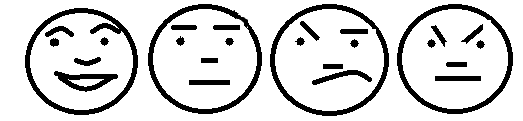 1                    2                     3                      4Критерии (показатели воспитанности)Критерии (показатели воспитанности)ОценкародителяОценкаучителяСреднийбалл(итоговаяоценка)ЛюбознательностьПроявляет интерес к учебе23 452 3 45Любит читать, слушать23 452 3 45Нравится выполнять задания, рисовать23 4523 45Нравится получать хорошие отметки23 452345Средний баллСредний баллСредний баллСредний баллОтношение к школеВыполняет правила для учащихся2 3 452 3 45Добр в отношении с людьми2 3 452 3 45Участвует в делах класса2 3 452 3 45Средний баллСредний баллСредний баллСредний баллПрилежание, трудолюбиеСтарается в учебе2 3 452 3 45Помогает другим в делах2 3 452 3 45Обращается за помощью сам2 3 452 3 45Помогает в семье выполнять домашнюю работу2 3 452 3 45Любит дежурить в классе2 3 452 3 45Помогает учителю2 3 452 3 45Средний баллСредний баллСредний баллСредний баллБережное отношение к природеК земле2 3 452 3 45К растениям2 3 452 3 45К животным2 3 452 3 45Средний баллСредний баллСредний баллСредний баллКрасивое в жизниАккуратен в делах2 3 452 3 45Опрятен в одежде2 3 452 3 45Любит красивое вокруг себя2 3 452 3 45Вежлив в отношении с людьми2 3 452 3 45Средний баллСредний баллСредний баллСредний баллОтношение к себеУмеет управлять своим поведением2 3 452 3 45Соблюдает санитарно-гигиенические правила ухода за собой2 3 452 3 45Нет вредных привычек2 3 452 3 45Средний баллСредний баллСредний баллСредний балл